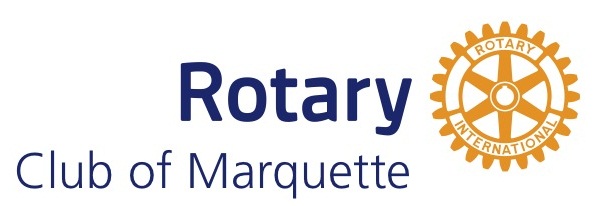 Large Grant Application Guidelines(Use for grant request of greater than $1,000)The Rotary Club of Marquette is committed to social responsibility and improvement of the quality of life for those who live in the community. As part of this commitment, the Club provides financial support for activities and projects that ultimately serve the public interest. In reviewing applications, the Club considers community needs, project impact, and the history of giving. Youth activities are given priority.Applications are considered, and grants awarded, on an ongoing basis.  Provide the following information in your proposal.  Email the completed application to the Rotary Contributions Committee c/o dmastric@tfhomes.orgProject OverviewOrganization:						EIN:Contact Person:Address:Phone:							E-mail:Project Name:Summary of Project (one or two sentences):Amount of Funding Requested:Make Check Payable To:Organization InformationProvide a brief description of what your organization does in the Marquette area.  Include your mission/vision.Is your organization a 501(c)3?	 		Other non-profit?		Employee Identification Number (EIN):Annual Budget:List previous support from Rotary Club of Marquette or Marquette Rotary Fund within the past five years.Attach a list of the board of directors.The ProjectNeed:  Describe the need for the project or the problem you are working to solve.Goals/Objectives: Describe the solution you are presenting and the actions you will take to achieve your objectives.Target Population:  Describe the population that will directly benefit from approval of this grant (include estimated numbers and geographical area).Evaluation:  How will you know you achieved your objectives?   How will you share your results?BudgetProvide a detailed budget for the project including the total project costs, your request from the Marquette Rotary Fund, in-kind support, and other funding anticipated or received. Note what funding has been secured and what funding has been committed.Do you anticipate this request will be made on an annual basis?  If yes, explain your long-term funding strategy (sustainability).Additional Information (optional)Provide additional information that you believe is important as Rotary considers your application. If you anticipate special Rotary recognition, please describe._____________________________________________			_________________________________Name of Person Completing Application			Date of SubmissionContact information if other than above: